Sun Valley Middle School1409 Wesley Chapel Rd.Indian Trail, NC 28079704-296-3009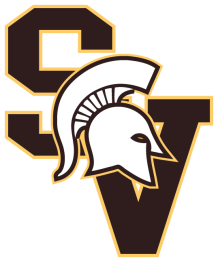 Language Arts Syllabus2019-2020 School YearInstructor InformationGeneral InformationWelcome to Sun Valley Middle School! This year students will be mastering language arts concepts in Vocabulary Usage, Reading, and Writing. They will use independent skills and collaboration to bring a real-life connection to their studies. We will incorporate Global Studies through our reading assignments.  Students will complete a book report or book project EVERY THREE WEEKS. Due dates will coincide closely with progress reports and the last day of the grading period.  Please see book project options on following page.Classroom ExpectationsStudents should come to class prepared to learn, with completed homework assignments, paper, writing utensils (pencil, black or blue ink pens), and their chrome books. In our classroom we will respect each other, support each other, and most importantly, learn from each other.Learning Requirements:Reading LiteratureReading Informational TextWritingSpeaking and ListeningStudents are expected to be engaged in class and participate in all lessons.  All assignments are to be submitted by the due date.  Students are required to read for 30 minutes every night as part of their independent reading practice, and to complete any other work assigned by their teacher.Required SUPPLIES: 2- Composition Notebooks, 2 packs of #2 wooden pencils (will stay in Homeroom), lined paperRequested Materials: If you would like to donate supplies to the classroom, we would appreciate any of the following items… facial tissues, pencils, lined paper and cleaning wipes.Tutoring Days and Hours:Tutoring will be available for struggling students on Thursday mornings from 8-8:30. Please contact me in advance if your child plans on attending.Grading Policy:Grading Scale: 90-100 A; 80-89 B; 70-79 C; 60-69 D; Below 60 F.Late Work Policy: School PolicySun Valley Middle School Late Work Policy:All assignments are expected to be turned in by the Due Date which must be posted in Power School next to the assignment name. Assignments not turned in by the Due Date will be penalized for up to 3 days. Day 1- Late Work Penalty: may earn no more than 90% Day 2- Late Work Penalty: may earn no more than 80% Day 3 (DEADLINE)- Late Work Penalty: may earn no more than 70% The DEADLINE is 3 days beyond the Due Date and no work will be accepted beyond that point. Special consideration may be given to students who request it in writing to their teacher. This will be a teacher decision under those circumstances. Pacing Guide:1st Nine Weeks:Reading Literature/Reading Informational Text 6.3 Plot and CharacterWriting 6.3 Narratives2nd Nine Weeks:Reading Literature/Reading Informational Text 6.1 InferencesReading Literature/Reading Informational Text 6.9 Genre StudiesWriting 6.2 Informative/Explanatory Texts3rd Nine Weeks:Reading Literature/Reading Informational Text 6.2 Main Idea/ThemeReading Literature/Reading Informational Text 6.5 Text StructureReading Informational Text 6.8 ArgumentWriting 6.1 Argument4th Nine Weeks:Reading Literature/Reading Informational Text 6.6 Point of ViewReading Literature/Reading Informational Text 6.7 Author’s PurposeWriting 6.7 ResearchInstructor                               EmailMrs.Nadatadanielle.nadata@ucps.k12.nc.usClasswork/Homework Calculated as one grade.Quizzes & AR Tests Calculated as one grade.Tests, Projects, and book reports Calculated as two grades.